Economics: Chapter 4 Assessment Answer Keypage 106, questions 1, 2, & 4-7InferAccording to the law of demand, what happens when the price of a good drops?Quantity demanded increases.How is this change shown in a demand curve?This change is shown as a movement along the demand curve from upper left (higher price and lower demand) to lower right (lower price and higher demand).If a product gets bad publicity, how might that affect the demand curve?Bad publicity might cause the demand curve to shift to the left.Draw ConclusionsWhat is a right shift of the demand curve called?An increase in demand.What is a left shift of the demand curve called?A decrease in demand.How would an increase in income affect the demand curve for a normal good?It would cause the demand curve to shift to the right.ApplySuppose the price of a certain medicine rises by 50%. In the month following the change, sales decrease by 5%. Is the demand elastic or inelastic?inelasticWhat factors might be responsible for the elasticity or inelasticity of this product?Few substitutes are availableThe medicine is necessary for customersAfter a year, sales of the medicine decrease by 50%. What might have happened?A generic of the medicine was created.Suppose a popular musician is selling a new song online. It costs $1.00 to buy the song from the musician’s website. At that price, 200 people downloaded the song every day. After the musician raises the price of the song to $1.50, only 100 people per day download the song. The musician then lowers the price to $0.75. At that price 300 people per day downloaded the song. Use your math skills to determine and graph the elasticity of demand for the new song.Based on the original price of $1.00, would you describe demand for the song as inelastic, elastic, or unitary elastic?Step 1: 	[ ( Q1 - Q2 ) / Q1 ] 100 = % change in quantity demanded		[ ( 200 - 300 ) / 200 ] 100 = 50%Step 2:	[ ( P1 - P2 ) / P1 ] 100 = % change in price		[ ( 1 - 0.75 ) / 1 ] 100 = 25%Step 3:	(% change in quantity demanded) / (% change in price)		50% / 25% = 2 = elastic demand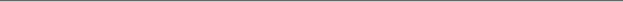 page 107, questions 1-3According to Document A, certain advertisements aimed at children can lead to?aggressive marketing practicesincreased health and wellbeingnew multimedia ruleschildhood obesity and aggressive behaviorDocument B suggests that the best way to get companies to do a better job of marketing healthier products to children isgovernment-mandated advertising restrictions.a little government involvement and a lot of industry self-regulation.a First Amendment challenge to offending companies.a laissez-faire approach.In Document C, the father is teaching his young sonwhich products are the best ones to buy.that television is an interactive medium.the difference between advertising and reality.how to activate the closed caption feature.Price(per song downloaded)Quantity Demanded(songs downloaded/day)$0.75300$1.00200$1.50100